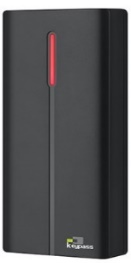 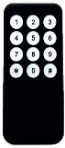 KPN03-EM GELİŞMİŞ KULLANIM KILAVUZUEkleme ve silme kartı tanıtma:Cihazın enerjisi kesildikten sonra çıkış butonuna basılı tutularak tekrar enerji verilir ve ikili buzzer sesini duyduktan sonra butona basılma bırakılır.Bundan sonra okutacağımız ilk kart ekleme ikinci kart silme kartı olacaktır.Silme ve eklemE kartı kullanımı:Ekleme kartı ile ekleme yapmak için önce ekleme kartı okutulur.Ardından kaydedeceğimiz kart veya kartlar peş peşe okutulur.İşlemi sonlandırmak için ekleme kartı tekrar okutulur.Silme kartı ile kullanıcı silmek için önce silme kartı okutulur.Ardından sileceğimiz kartlar okutularak silme kartını tekrar okutarak işlem sonlandırılır.Tüm kullanıcıları silmek için silme kartı okutulur.Ardından ekleme kartı okutulur ve son olarak tekrar silme kartı okutularak işlem sonlandırılır.Kullanım modlarının seçimi:*yönetici şifresi #-50- # / standalonemod.Fabrikasyon standardı bu mod kullanılır.*yönetici şifresi # -51- # /açık bırakma modu*yönetici şifresi #-52-26/34- # / okuyucu moduKullanıcı verisini başka bir cihaza kopyalama: 2 cihaz birbirine wiegand çıkışları birebir bağlandıktan sonra kullanıcı verisi yüklenecek cihazı receivemoduna getiriyoruz. (* yönetici şifresi # -71-#) Ardından kullanıcı verisi olan cihazı sendmoduna getiriyoruz.(*yönetici şifresi # -70- #)2 cihazdaki turuncu ışıklar söndüğünde işlem sonlanmış demektir.Yönetici şifresinin resetlenmesi:Unutulan yönetici şifresini fabrika ayarlarına döndürmek için cihazın enerjisi kesilir.Çıkış butonuna basılı tutularak enerji tekrar verilir.2 buzzer sesinden sonra butona basma bırakılır ve turuncu ışığın sönmesi beklenir.Bu işlem sonlandığında yönetici şifresi ‘999999’ a dönmüş olur.